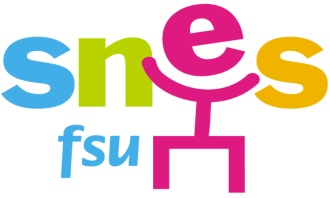 A renvoyer au SNES, 25 rue Riolan, 80000 Amiens							Téléphone : 03 22 71 67 90 – 06 61 17 92 28							Site internet : www.amiens.snes.edu							Courriel : s3ami@snes.eduFICHE D’AFFECTATION STAGIAIRES INSPE 2020-2021ACADEMIE : AMIENSCOORDONNEESSITUATION FAMILIALE Marié(e)				 Pacsé(é)				 CélibataireRapprochement de conjoint :		 OUI		 NON		Nombre d’enfants : _____________SITUATION AVANT OBTENTION DU CONCOURSEtudiant(e) à l’ESPE de : …………….………………………………………………………………………..Etudiant(e) Université de : ……………………………………………………………………………………. Report de stage		 Renouvellement de stage		 Titulaire de la fonction publiqueAutres (préciser) : ……………………………………………………………………………..VOS VŒUX(dans l’ordre de préférence que vous avez formulé auprès de l’administration)Pour rappel :10 vœux précis d’établissement de l’académie maximum3 vœux départementaux (classés obligatoirement selon vos préférences)  Si vous ne formulez pas de vœux départementaux, ils seront insérés par l’administration dans l’ordre suivant : Aisne, Oise, Somme………………………………………………………………………………….………………………………………………………………………………….………………………………………………………………………………….………………………………………………………………………………….………………………………………………………………………………….………………………………………………………………………………….………………………………………………………………………………….………………………………………………………………………………….………………………………………………………………………………….………………………………………………………………………………….………………………………………………………………………………….………………………………………………………………………………….………………………………………………………………………………….IMPORTANT… N’OUBLIEZ PAS DE SIGNERJ’accepte de fournir au SNES et pour le seul usage syndical les données nécessaires à mon information et à l’examen de ma carrière. Je demande au SNES de me communiquer les informations académiques et nationales de gestion de ma carrière auxquelles il a accès à l’occasion des commissions paritaires et l’autorise à faire figurer ces informations dans des fichiers et des traitements informatisés dans les conditions fixées par les articles 26 et 27 de la loi du 6.01.78. Cette autorisation est à reconduire lors du renouvellement de l’adhésion et révocable par moi-même dans les mêmes conditions que le droit d’accès en m’adressant au SNES, 46, avenue d’Ivry, 75647 Paris Cedex 13 ou à ma section académique.Date : ………………………..		SignatureNOM D’USAGENOM Jeune FillePRENOMDate de naissanceAdresse personnelleDisciplineConcours obtenu (CAPES, CAPET, Agrégation)Téléphone Adresse mail : 